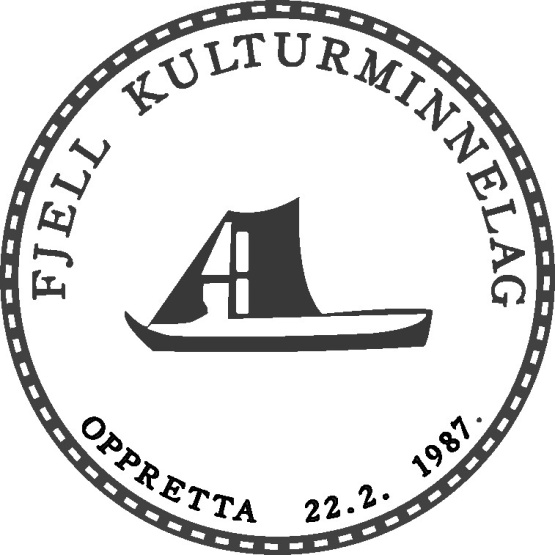 INNKALLING TIL MEDLEMSMØTE OG ÅRSMØTE FOR 2021 FJELL KULTURMINNELAG   Fjell kulturminnelag held årsmøte onsdag 16. mars 2022 kl 19 i Knarrevikløa i Knarrevik.Sakliste:Godkjenning av innkalling og sakliste.Val av møteleiar, skrivar og folk til å skriva under møteboka.Årsmelding frå styre.Rekneskap for 2021.Fastsetjing av lagspengar. (Framlegg frå styret: Uendra sats)Fastsetjing av arbeidsprogram og budsjett for 2022 Tilmelde saker. (Tilmelde saker må sendast til styret innan tysdag 1. mars 2022)Val:a) leiar for eitt årb) to styremedlemmar for to årc) to varafolk for eitt ård) revisore) ein kandidat til styret i Stiftinga Knarrevikløa for to årf)r epresentant til redaksjonen i ”Havstrilen”g) to medlemmar til valnemnda.Før årsmøtesakene vert handsama, vil kultursjef  Christel Møvik-Olsen snakka om arbeid, samarbeid og prioriteringar innan kulturminnefeltet i Øygarden kommune. Det vert lagt opp til spørsmål og innspel frå møtelyden.Det vert enkel servering på møtet.Vindenes, 22. februar 2022 HelsingStyret 